ΔΗΜΟΣ ΑΓΙΑΣ ΒΑΡΒΑΡΑΣ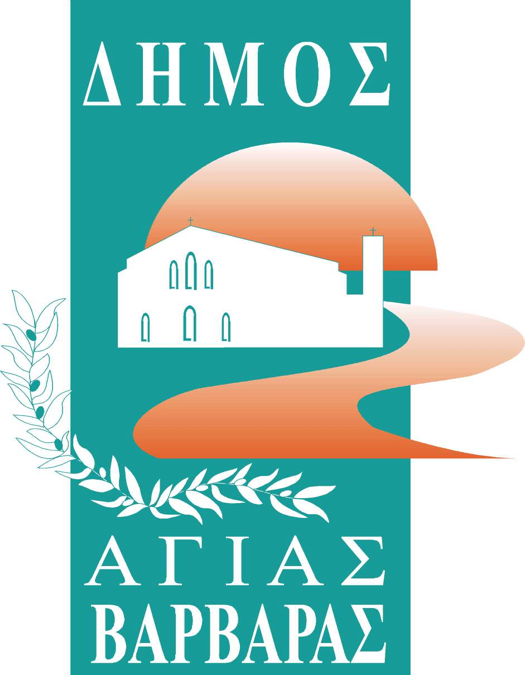      Γραφείο Τύπoυ                                                                 ΔΕΛΤΙΟ ΤΥΠΟΥ                                              11/4/2024“ΜΙΚΗΣ ΘΕΟΔΩΡΑΚΗΣ: ΛΑΧΤΑΡΗΣΑ ΜΙΑ ΧΩΡΑ…”ΜΟΥΣΙΚΟΘΕΑΤΡΙΚΗ ΠΑΡΑΣΤΑΣΗ ΤΗΣ ΘΕΑΤΡΙΚΗΣ ΟΜΑΔΑΣ ΔΗΜΟΥ ΑΓΙΑΣ ΒΑΡΒΑΡΑΣ “ΠΕΡΙ...ΕΡΓΩΝ”Η Θεατρική Ομάδα του Δήμου Αγίας Βαρβάρας “Περί…έργων”, παρουσιάζει τη μεγάλη μουσικοθεατρική παράσταση “Λαχτάρησα μια χώρα…”στο Δημοτικό Κινηματοθέατρο “Γιάννης Ρίτσος”. Η παράσταση αποτελεί αφιέρωμα στη ζωή και το έργο του μεγαλύτερου μύθου της σύγχρονης ελληνικής πραγματικότητας, Μίκη Θεοδωράκη.Η Ελλάδα “ταξιδεύει” από το 1922 μέχρι τις μέρες μας, μέσα από στιγμές της ζωής, τις μουσικές και τα τραγούδια του Μίκη Θεοδωράκη. Από τη γενέτειρα του Χίο, μέχρι την απογείωση στην παγκόσμια αναγνώριση και καταξίωση, ο Μίκης Θεοδωράκης έζησε μια ζωή μυθική και περιπετειώδη. Προσωπικές μνήμες-αφηγήσεις, σκηνές που συγκλονίζουν και μουσικές που συνεπαίρνουν, μας ταξιδεύουν από τα “πέτρινα χρόνια”, στην “άνοιξη της δεκαετίας του ’60” και στη μεταπολίτευση. Η συνύπαρξη ποίησης και μουσικής. Η συνάντηση του Μίκη με τις μεγαλύτερες προσωπικότητες του σύγχρονου πολιτισμού. Χατζιδάκις, Ελύτης, Ρίτσος, Σεφέρης. Ο Μίκης Θεοδωράκης, διαρκώς παρών στις εξελίξεις, δημιουργεί μια νέα πολιτιστική πρόταση, όχι μόνο καταγράφοντας τη σκληρή πραγματικότητα, αλλά προτείνοντας συνεχώς, μέσα από το έργο και τους αγώνες του, νέες ιδέες και εκδοχές. Περισσότερα από 50 τραγούδια-σταθμοί του Μίκη Θεοδωράκη, συνδέονται με την ιστορία της νεότερης Ελλάδας.Σάββατο 20 & 27 Απριλίου, Ώρα 18:30Κυριακή 21 & 28 Απριλίου, Ώρα 19:30Δημοτικό Κινηματοθέατρο  Αγίας Βαρβάρας “Γιάννης Ρίτσος”(Κρήτης&Θεμιστοκλέους)ΕΙΣΟΔΟΣ ΕΛΕΥΘΕΡΗ Συμμετέχουν τα μέλη της θεατρικής ομάδαςΜαρούσα ΣτρογγυόγλουΠαναγιώτης Περιστέρης Μιχάλης ΜελιανόςΓιάννης ΜελιανόςΑρετή Κοκκινιώτου Αγγελική Σακελλαρίου Κατερίνα ΚωστούλαΣτέλλα ΜακρήΦαίδρα Καζάκου Ιάσονας Περιστέρης Ελένη ΜπούζαΗρακλής Θωμάς Παναγιώτης Κακαβάς Νίκος ΦαϊτάκηςΚώστας Παπούλης Ελευθερία Χατζηαναστασίου Βασίλης ΟικονομάκοςΛάζαρος Παπαδόπουλος Μαίρη ΑγγελοπούλουΈφη ΦροξυλιαΕλίνα Γεντέκου Εύα Τρούμπουλου Ελισσάβετ Αγγελάκη Μάριος ΣακκέτοςΔιεύθυνση Ορχήστρας & Πιάνο: Φώτης ΚοπανιτσάνοςΣυμμετέχουν οι μουσικοί:Μπουζούκι: Γιώργος ΚωνσταντόπουλοςΒιολί: Βαλεντίνος ΠετεβήςΑκορντεόν: Μερόπη ΒλαχογιάννηΝτραμς: Γιάννης ΚαζάκοςΚιθάρα: Bledi TelhaΒασικοί Τραγουδιστές: Γιώργος Μιχελινάκης - Στέλλα ΜακρήΣκηνοθεσία-Μουσική Επιμέλεια: Μαρούσα ΣτρογγυόγλουΧορογραφίες: Παναγιώτης ΠεριστέρηςΒοηθός Σκηνοθέτη: Μαρία ΒιολίδουΣκηνικά: Νίκος Φαϊτάκης - Κώστας ΠαπούληςΦωτογραφίες Παράστασης: Χριστίνα ΓκαρλαούνηΗχοληψία: Βασίλης ΓιαννόπουλοςΦώτα: Χρήστος ΚαντούροςΔιεύθυνση Παραγωγής: Δήμος Αγίας Βαρβάρας*Διασκευή κειμένου(βασισμένο στην παράσταση “Ποιός τη Ζωή μου” του Θέμη Μουμουλίδη, που παρουσιάστηκε στη Μακρόνησο το 2013): Μαρούσα Στρογγυόγλου